湘卫医发〔2020〕37号关于印发加强医疗机构药事管理促进合理用药的实施意见的通知各市州卫生健康委、教育局、财政局、人力资源社会保障局、医疗保障局、药监局：
    现将《关于加强医疗机构药事管理促进合理用药的实施意见》印发给你们，请认真贯彻执行。（信息公开形式：主动公开） 关于加强医疗机构药事管理促进合理用药的实施意见为进一步加强全省医疗机构药事管理和药学服务，加大药品使用改革力度，全链条推进药品领域改革，提升医疗机构管理水平，促进合理用药，更好地保障人民健康，根据国家卫生健康委等6部委《关于印发加强医疗机构药事管理促进合理用药的意见的通知》（国卫医发〔2020〕2号）精神和国家卫生健康委办公厅《关于印发加强医疗机构药事管理促进合理用药的意见任务分工方案的通知》（国卫办医函〔2020〕419号）要求，结合我省实际，现就加强医疗机构药事管理促进合理用药提出以下实施意见。一、加强医疗机构药品配备管理（一）规范医疗机构用药目录。医疗机构要依据安全、有效、经济的用药原则，根据国家基本药物目录等，结合本机构疾病治疗特点，及时调整优化本机构用药目录。各地要推进基本药物优先配备使用，推动各级医疗机构形成以基本药物为主导的“1+X”用药模式（“1”为国家基本药物目录、“X”为非基本药物）。对于非基本药物，应当经过医疗机构药事管理与药物治疗学委员会充分评估论证，并优先选择国家组织集中采购和使用药品及国家医保目录药品。鼓励城市医疗集团、县域医疗共同体等建立药品联动管理机制，规范各级医疗机构用药目录。各级卫生健康行政部门要加强医疗机构药品使用监测，定期分析辖区内医疗机构药品配备使用情况，指导督促公立医疗机构不断优化用药目录，形成科学合理的用药结构。（省卫生健康委负责） （二）完善医疗机构药品采购供应制度。医疗机构药事管理与药物治疗学委员会要严格按照集体决策、程序公开、阳光采购的要求，根据省级药品集中采购结果，确定药品生产企业或药品上市许可持有人，由生产企业或药品上市许可持有人确定配送企业。医疗机构药学部门负责本机构药品统一采购，严格执行药品购入检查、验收等制度，严禁其他科室私自采购、单独采购、网外采购。公立医疗机构应当认真落实国家和省级药品集中采购要求，切实做好药品集中采购和使用相关工作；依托省级药品集中采购平台，积极参与建设全国统一开放的药品公共采购市场。鼓励医疗联合体探索药品统一采购。（省卫生健康委负责）研究医疗联合体内临床急需的医疗机构制剂调剂和使用管理制度，合理促进药品在医疗联合体内共享使用。（省药监局牵头，省卫生健康委、省医保局参与）（三）完善药事管理与药物治疗学委员会制度。2021年2月底前，省、市级卫生健康行政部门要组建本级药师专家库。医疗机构药事管理与药物治疗学委员会在确定采购目录和采购工作中，应当在卫生健康行政部门指导下，从药师专家库中随机抽取一定数量的院内外药学专家参加，并加大药学专家意见的权重。省、市级卫生健康行政部门要成立本级药事管理与药物治疗学委员会，分别为全省和本地市药事管理和药学服务提供技术支持。鼓励有条件的地市和医疗机构试点建立总药师制度，并将总药师纳入本地区（单位）药师专家库管理。（省卫生健康委负责）二、强化药品合理使用（四）加强医疗机构药品安全管理。医疗机构应当建立覆盖药品采购、贮存、发放、调配、使用等全过程的监测系统，加强药品使用情况动态监测分析，对药品使用数量进行科学预估，并实现药品来源、去向可追溯。原则上短缺药品应保证2个月以上的常规用量。按照药品贮存相关规定，配备完善药品贮存场所和设施设备，定期对库存药品进行养护与质量检查。遵循近效期先出、先进先出的原则，避免出现过期药品。严格规范特殊管理药品和高警示药品的管理，防止流入非法渠道。（省卫生健康委负责）（五）提高医师临床合理用药水平。医师要遵循能口服不肌注、能肌注不输液的合理用药原则，依据相关疾病诊疗规范、用药指南和临床路径合理开具处方，优先选用国家基本药物、国家组织集中采购和使用药品及国家医保目录药品。充分发挥各级药事质量控制中心作用，加强对药品不良反应、用药错误和药害事件的监测，按规定及时上报，提高应急处置能力，保证用药安全。医疗联合体内上级医疗机构要加强对下级医疗机构的用药指导，鼓励医疗联合体内下级医疗机构参照上级医疗机构合理配备药品和提供连续性药学服务，推动药学服务同质化发展，不断提高基层药学服务水平和医疗服务质量。各级卫生健康行政部门要将药品合理使用培训作为继续教育重要内容，将药物临床应用指南、处方集纳入继续医学教育项目，重点加强对基本药物、抗菌药物、重点监控药物等的临床合理使用培训，实现医疗机构医师药师培训全覆盖。（省卫生健康委负责）（六）强化药师或其他药学技术人员对处方的审核。加大培养培训力度，完善管理制度，提高药师或其他药学技术人员参与药物治疗管理的能力。药师或其他药学技术人员负责处方的审核、调剂等药学服务，所有处方均应当经审核通过后方可进入划价收费和调配环节。医疗机构要不断强化信息化建设，推动建立前置处方审核软件系统，按照《医疗机构处方审核规范》等要求，采取线上线下相结合的方式，加大处方审核和点评力度，重点对处方的合法性、规范性、适宜性进行审核，对于不规范处方、用药不适宜处方及超常处方等，应当及时与处方医师沟通并督促修改，确保实现安全、有效、经济、适宜用药。（省卫生健康委负责）（七）加强合理用药管理和绩效考核。卫生健康行政部门要将医疗机构药物合理使用等相关指标纳入医疗机构及医务人员绩效考核体系。医疗机构要强化对处方点评和合理用药管理的结果运用，明确由医务或其他职能部门牵头，对药师或其他药学技术人员发现的不合理处方及时按有关规定进行处置。（省卫生健康委负责）医保部门对因不合理用药增加参保患者医疗费用负担，造成医疗保障基金无效或低效支出的处方，应当及时按照相关法律法规和服务协议处理，并通报医疗机构，做好和医疗机构的沟通；要探索建立合理用药医保监管指标体系，综合客观评价相关医保资金使用效益，纳入对定点医疗机构的绩效考核。（省医疗保障局负责，省卫生健康委参与）三、拓展药学服务范围（八）加强医疗机构药学服务。医疗机构要结合功能定位，按照《二、三级综合医院药学部门基本标准（试行）》、《医疗机构药事管理规定》等要求，加大药学人员配备和培训力度。要强化临床药师配备，充分发挥临床药师专业作用，引导临床药师围绕患者需求和临床治疗特点，将主要精力用于开展临床药学服务。临床药师要积极参与临床治疗，为住院患者提供用药医嘱审核、参与治疗方案制订、用药监测与评估以及用药教育等服务。在疑难复杂疾病多学科诊疗过程中，必须要有临床药师参与，指导精准用药。探索实行临床药师院际会诊制度。鼓励医疗机构开设药学门诊，为患者提供用药咨询和指导。（省卫生健康委负责）（九）发展居家社区药学服务。在家庭医生签约服务等基层医疗卫生服务中，积极开展用药咨询、药物治疗管理、重点人群用药监护、家庭药箱管理、合理用药科普等服务。鼓励医疗联合体内将二级以上医疗机构药师纳入家庭医生签约服务团队，鼓励探索为行动不便的老年人、孕产妇、儿童等重点人群开展上门的居家药学服务。大力开展全科医生、社区护士的合理用药知识培训，采取进修学习、对口支援、远程教育等方式，帮助基层提高药学服务水平。（省卫生健康委负责）（十）规范“互联网+药学服务”。在开展互联网诊疗或远程医疗服务过程中，要以实体医疗机构内的药师为主体，积极提供在线药学咨询、指导患者合理用药、用药知识宣教等“互联网+药学服务”。（省卫生健康委负责）规范电子处方在互联网流转过程中关键环节的管理，电子处方审核、调配、核对人员必须采取电子签名或信息系统留痕的方式，确保信息可追溯。探索建立医疗卫生机构处方信息与药品零售企业信息共享、互联互通机制。推进电子处方线上线下一体化，不断完善监管措施。（省卫生健康委、省药监局依据职责分别负责）鼓励有条件的地方探索建立区域药事管理或处方审核平台，提升处方调配事中事后监管水平。（省卫生健康委负责）四、加强药学人才队伍建设（十一）加强药学人才培养。鼓励有条件的高校举办临床药学本科专业教育，申报药学相关学科硕博士培养点。引导高校根据药学服务需求，合理确定药学相关专业招生规模及结构，适度扩大临床药学相关专业研究生招生规模。强化药学相关学科建设，加强学生药物治疗相关专业知识、临床实践能力和思维培养。加强药学类、药品制造类等专业职业教育，为医疗机构培养药学、制剂生产等领域技术技能人才，优化药学部门人才结构。（省教育厅牵头，省卫生健康委参与）（十二）合理体现药学服务价值。药学服务是医疗服务的组成部分。各地要完善药学服务标准，推进药学服务规范化发展，提升药学服务水平。在制定医疗服务价格中，要统筹考虑药学服务的成本和价值，支持药学服务发展，激励药学人员在促进合理用药、减少资源浪费等方面发挥积极作用。（省卫生健康委、省医疗保障分别负责）医疗机构应当强化药师对处方的审核，规范和引导医师用药行为，并在药师薪酬中体现其技术劳务价值。（省卫生健康委负责）医保部门将药师审核处方情况纳入医保定点医疗机构绩效考核体系。（省医疗保障局负责）（十三）保障药师合理薪酬待遇。落实“两个允许”要求，将药师与医师、护士等其他卫生专业技术人员统筹考虑，充分体现药师的岗位特点，保障药师合理的收入水平，增强药师职业吸引力。结合药师不同岗位特点，建立完善以临床需求为导向的人才评聘机制，克服唯论文、唯职称、唯学历、唯奖项倾向。（省人力资源社会保障厅牵头，省财政厅、省卫生健康委参与）改善医疗机构药师的工作条件，为开展药学服务提供必要的设备设施。（省卫生健康委负责）五、完善行业监管（十四）开展药品使用监测和临床综合评价。在国家药品使用监测平台基础上，建立覆盖各级公立医疗卫生机构的省、地市、县药品使用监测信息网络，（省卫生健康委负责）推广应用统一的药品编码。（省卫生健康委、省医疗保障局、省药监局依据职责分别负责）建立健全药品使用监测与临床综合评价工作机制和标准规范，突出药品临床价值，提升药品供应保障能力。各级医疗机构要充分利用药品使用监测数据，对药品临床使用的安全性、有效性、经济性等开展综合评价，加强评价结果的分析应用，作为医疗机构用药目录遴选、药品临床合理使用、提供药学服务、控制不合理药品费用支出等的重要依据。（省卫生健康委负责）（十五）加强合理用药监管。严格实施国家卫生健康委制定的合理用药监测指标体系，充分利用现代信息手段，提高监管效率和水平。医疗机构应当坚持以临床需求为导向，坚持合理用药，严格执行通用名处方规定。省卫生健康委会同相关部门建立抽查机制，结合巡查点评约谈处罚通报制度等要求，每年组织对各市州处方有关情况按一定比例进行抽查，并在全省范围通报。各地各单位要相应加大抽查和公布力度。（省卫生健康委负责）（十六）规范药品推广和公立医疗机构药房管理。医疗机构要建立医药代表管理制度，加强对参加涉及药品耗材推广的学术活动的管理，由企业举办或赞助的学术会议、培训项目等邀请原则上不得直接定向到科室或个人，应由医疗机构统筹安排，并公示、备案备查。坚持公立医疗机构药房的公益性，公立医疗机构不得对外承包、出租药房，不得向营利性企业托管药房，不得以任何形式开设营利性药店。公立医疗机构与企业合作开展物流延伸服务的，应当按企业所提供的服务向企业支付相关费用，不得以提供“药品配送权”等形式替代支付服务费，企业不得以任何形式参与医疗机构的药事管理工作，或干预医疗机构的药品采购、配送。（省卫生健康委牵头，省医疗保障局参与）六、强化组织实施（十七）加强组织领导。各地要高度重视医疗机构药事管理工作，切实加强组织领导和统筹协调，结合实际制定务实管用的具体举措，明确部门责任，确保各项任务落实到位。要按照深化医改总体要求，把医疗机构药事管理作为医改近期重点任务进行部署，加强相关政策衔接配套。要充分发挥行业组织的专业作用，认真听取公立医疗机构、非公立医疗机构等各方面意见，增强各项措施的执行力，不断完善相关政策。（省卫生健康委、省教育厅、省人社厅、省医疗保障局、省药监局分别负责）（十八）强化部门协作。卫生健康行政部门要严格落实国家药品处方集和药事质量控制指标，以及药学服务项目相关技术标准、服务规范。加强医疗机构药师的培养培训，开展药物合理使用监管考核工作。（省卫生健康委负责）教育部门要加大药学专业特别是临床药学专业学生的培养力度，提高教育质量。（省教育厅负责）财政部门要按规定落实投入责任，及时拨付药物制度改革相关补助资金。（省财政厅负责）人力资源社会保障部门要会同有关部门加快推进公立医院薪酬制度和职称评定改革，合理增加药学高级职称职数，完善药学人员岗位设置。（省人社厅牵头，省财政厅、省卫生健康委参与）医疗保障部门要统筹推进医疗服务价格改革，总结推广体现药学服务价值的做法，积极推广有益经验，加快推进药学服务技术劳动合理纳入医疗服务价格体系。（省医疗保障局负责）省中医药管理局根据中医药特点，并结合实际，会同相关部门另行制定加强中药药事管理的相关文件并组织实施。（十九）加强督促指导。省卫生健康委要会同相关部门建立医疗机构药事管理重点工作跟踪和通报制度，加强对各地工作进展的监测和定期通报，对进展滞后或管理不力的地区，要向当地人民政府通报并采取对地方相关部门约谈等方式督促及时整改。要强化政策指导，允许和鼓励地方结合实际创造性开展工作，提高医疗机构药事管理水平，及时总结和推广基层探索创新的好经验好做法。（省卫生健康委牵头，省教育厅、省人社厅、省医疗保障局、省药监局参与）（二十）加强宣传引导。各地各有关部门要积极宣传加强医疗机构药事管理、促进合理用药的重大意义，避免产生药学人员不创收、药事服务不重要的错误观念，提高全社会对药事管理重要性和紧迫性的认识，引导医疗机构和医务人员理解、支持和参与改革。加强政策解读，合理引导社会预期，妥善回应社会关切，营造良好社会氛围。大力宣传药学服务先进典型，增强药学人员职业荣誉感，发挥示范引领作用。（省卫生健康委牵头，省教育厅、省人社厅、省医疗保障局、省药监局参与）  抄送：省卫生健康委直属和联系医疗机构。湖南省卫生健康委员会办公室             2020年12月30日印发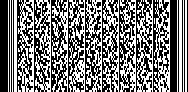 湖南省卫生健康委员会湖南省教育厅湖南省财政厅湖南省人力资源和社会保障厅湖南省医疗保障局文件湖南省药品监督管理局文件湖南省卫生健康委湖南省教育厅湖南省财政厅湖南省人力资源社会保障厅湖南省医疗保障局湖南省药品监督管理局2020年12月30日